Dear Unpaid Carer£500 Support Payment for Unpaid CarersI note from our records that you may be eligible for the £500 support payment for unpaid carers. A payment can be made if you were receiving Carers Allowance on 31 March 2022, or if you a have claim for Carers Allowance in progress that will be backdated to 31 March 2022.A registration process for the payment opens 16 May 2022 and will close on 15 July 2022.  If you believe you meet the conditions for a payment, please visit https://www.valeofglamorgan.gov.uk/en/living/social_care/adult_services/Carers/Unpaid-Carers-500-Support-Payment.aspx to complete a short registration form.  Or you can contact 01446 729592.Your eligibility for a payment will be checked against records held by the Council and the Department for Work and Pensions.Further details of the scheme can be found at Unpaid carer financial support scheme | GOV.WALESIf you need information or other help to support you in your caring role, you can contact the Cardiff and Vale Carers Gateway. Telephone: 029 2192 1024            Email: gateway@thecarecollective.walesIf you want information or advice about your well-being – or want to know how you can help somebody else, online Information is available at www.Dewis.Wales
Unpaid Carers are entitled to an assessment of their needs to identify ways you can be supported in your role. If you are an adult providing unpaid care to another adult, you can contact C1V (01446 700111) for further information on this or to request an assessment, or contact Families First Advice Line (0800 0327 322) if you are a young carer or a parent/unpaid carer for a disabled child. Contact Details can be found here: https://www.valeofglamorgan.gov.uk/en/living/social_care/adult_services/Carers/Carers-Assessment.aspxIf you continue to experience severe financial hardship you may wish to make a claim to the Discretionary Assistance Fund (DAF): 0800 859 5924 Discretionary Assistance Fund (DAF) | GOV.WALES Below are the details of national carers organisations who provide advice, information, and support to unpaid carers in Wales.Carers Wales: Provides advice and information to carers and the professionals who support carers. Advice line – Monday to Friday: 0808 808 777          www.carersuk.org/walesAll Wales Forum: Provides a national voice to empower parents and carers of people with learning disabilities: 029 2081 1120 admin@allwalesforum.org.uk                 www.allwalesforum.org.ukCarers Trust Wales: Committed to improving support and services for unpaid carers: 0300 772 9702 wales@carers.org https://carers.org/around-the-uk-our-work-in-wales/our-work-in-walesYours sincerelyCarers ServicesAnnwyl Ofalwr Di-dâlTaliad Cymorth o £500 i Ofalwyr Di-dâlRwy’n sylwi o’n cofnodion y gallech chi fod yn gymwys i gael y taliad cymorth o £500 ar gyfer gofalwyr di-dâl. Gellir gwneud taliad os oeddech chi’n cael Lwfans Gofalwyr ar 31 Mawrth 2022, neu os oes gennych chi hawliad ar y gweill am Lwfans Gofalwyr a fydd yn cael ei ôl-ddyddio i 31 Mawrth 2022.Mae cofrestru ar gyfer y taliad yn agor ar 16 Mai 2022 a bydd yn cau ar 15 Gorffennaf 2022.  Os ydych chi’n credu eich bod yn bodloni’r amodau ar gyfer taliad, ewch i Taliad Cymorth o £500 i Ofalwyr Di-dâl (valeofglamorgan.gov.uk) i lenwi ffurflen gofrestru fer.  Neu gallwch ffonio 01446 729592.Bydd eich cymhwysedd i gael taliad yn cael ei wirio yn erbyn cofnodion y Cyngor a'r Adran Gwaith a Phensiynau.Mae rhagor o fanylion am y cynllun ar gael yn Cynllun cymorth ariannol i ofalwyr di-dâl | LLYW.CYMRU Os oes angen gwybodaeth neu gymorth arall arnoch i'ch cefnogi yn eich rôl ofalu, gallwch gysylltu â Phorth Gofalwyr Caerdydd a'r Fro:
Ffôn: 029 2192 1024E-bost: gateway@thecarecollective.walesOs ydych chi eisiau gwybodaeth neu gyngor ynghylch eich lles – neu eisiau gwybod sut gallwch chi helpu rhywun arall, mae gwybodaeth ar gael ar-lein yn www.Dewis.CymruMae gan Ofalwyr Di-dâl hawl i gael asesiad o'u hanghenion i nodi ffyrdd y gallwch gael eich cefnogi yn eich rôl. Os ydych yn oedolyn sy'n darparu gofal di-dâl i oedolyn arall, gallwch gysylltu â Cyswllt Un Fro (01446 700111) i gael rhagor o wybodaeth am hyn neu i ofyn am asesiad neu cysylltwch â Llinell Gyngor Teuluoedd yn Gyntaf (0800 0327 322) os ydych yn ofalwr ifanc neu'n rhiant/gofalwr di-dâl i blentyn anabl. Mae’r manylion cyswllt yma: https://www.valeofglamorgan.gov.uk/cy/living/social_care/adult_services/Carers/Carers-Assessment.aspxOs byddwch yn parhau mewn caledi ariannol difrifol, efallai yr hoffech wneud hawliad i'r Gronfa Cymorth Dewisol (CCD/DAF): 0800 859 5924 Cronfa Cymorth Dewisol (CCD/DAF) | GOV. CYMRU Isod ceir manylion sefydliadau cenedlaethol i ofalwyr, sy'n rhoi cyngor, gwybodaeth a chymorth i ofalwyr di-dâl yng Nghymru.Gofalwyr Cymru:  Yn rhoi cyngor a gwybodaeth i ofalwyr a'r gweithwyr proffesiynol sy'n cefnogi gofalwyr.  Llinell gyngor – Dydd Llun i ddydd Gwener: 0808 808 7777 www.carersuk.org/walesFforwm Cymru Gyfan:  Yn darparu llais cenedlaethol i rymuso rhieni a gofalwyr pobl ag anableddau dysgu. 029 2081 1120 admin@allwalesforum.org.uk www.allwalesforum.org.ukYmddiriedolaeth Gofalwyr Cymru:   Wedi ymrwymo i wella cymorth a gwasanaethau i ofalwyr di-dâl: 0300 772 9702 wales@carers.org https://carers.org/around-the-uk-our-work-in-wales/our-work-in-wales-welshYr eiddoch yn gywirGwasanaethau GofalwyrDate/Dyddiad25 Mai 2022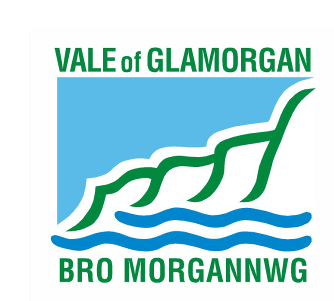 Ask for/Gofynwch amTelephone/Rhif ffôn01446 729592Fax/Ffacse-mail/e-bostsupportpaymentunpaidcarers@valeofglamorgan.gov.ukYour Ref/Eich CyfMy Ref/CyfCLO/ADMIN